Ein Weg für Blue-Bot
1) Denkt euch eine Geschichte für den Blue-Bot aus. 2) Gestaltet euren Plan passend zu der Geschichte.3) Schreibe die Geschichte auf: ____________________________________________________________________________________________________________________________________________________________________________________________________________________________________________________________________________________________________________________________________________________________________________________________________________________________________________________________________________________________________________________________________________________________________________________________________________________________________________________________________________________4) Schreibe eine Befehlsfolge auf, die zu der Geschichte passt:
Falte das Blatt so, dass die Lösung nicht zu sehen ist!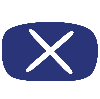 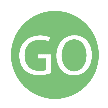 